Република Србија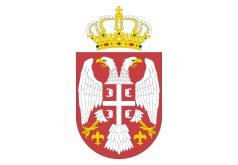 МИНИСТАРСТВО ПОЉОПРИВРЕДЕ И ЗАШТИТЕ ЖИВОТНЕ СРЕДИНЕУПРАВА ЗА АГРАРНА ПЛАЋАЊА	На основу члана 8. став 2. тачка 2) Закона о пољопривреди и руралном развоју („Службени гласник РС”, бр. 41/2009 и 10/2013 - др. закон), члана 34. став 4. Закона о подстицајима у пољопривреди и руралном развоју (,,Службени гласник РС”, број 10/2013 и 142/2014), члана 8. став 2. тачка 3) подтачка (1), члана 8., 9. и 10. Урeдбе о расподели подстицаја у пољопривреди и руралном развоју (,,Службени гласник РС”, број 19/15) и члана 11. Правилника о подстицајима за унапређење економских активности на селу кроз подршку непољопривредним активностима („Службени гласник РС”, број 81/2013), расписујеК О Н К У Р СО УСЛОВИМА И  НАЧИНУ КОРИШЋЕЊА  ПОДСТИЦАЈА ЗА УНАПРЕЂЕЊЕ ЕКОНОМСКИХ АКТИВНОСТИ НА СЕЛУ КРОЗ ПОДРШКУ НЕПОЉОПРИВРЕДНИМ АКТИВНОСТИМАСВРХА КОНКУРСА	Овим Конкурсом уређују се услови и начин коришћења подстицаја за унапређење економских активности на селу кроз подршку непољопривредним активностима (у даљем тексту: подстицаји), услoви, нaчин oствaривaњa прaвa нa пoдстицаје, као и мaксимaлни изнoси пoдстицаја пo кoриснику и врсти подстицаја.Подстицаји обухватају подршку програмима који се односе на унапређење руралне економије за инвестиције које се спроводе с циљем унапређења квалитета живота у руралним подручјима, и то:програму за подршку инвестицијама за изградњу, доградњу и адаптацију објеката и набавку опреме, а ради пружања угоститељских услуга у домаћој радиности или сеоском туристичком домаћинству;програму за подршку инвестицијама за набавку опреме за бављење традиционалним занатима који су сертификовани у складу са подзаконским актом којим се уређују послови који се сматрају старим и уметничким занатима, односно послови домаће радиности (у даљем тексту: посебни пропис).Конкурсом се утврђују: корисници подстицаја, врсте прихватљивих и неприхватљивих трошкова, општи и посебни услови за коришћење подстицаја, потребна документација, критеријуми селекције, рокови као  и остале информације везане за подношење пријаве на Конкурс.КОРИСНИЦИ ПОДСТИЦАЈА	Право на коришћење подстицаја под условима утврђеним овим  Конкурсом  имају:физичко лице - носилац комерцијалног породичног пољопривредног газдинства, предузетник и,правно лице.ВРСТЕ ПРИХВАТЉИВИХ И НЕПРИХВАТЉИВИХ ТРОШКОВАКорисници подстицаја, врсте програма и подстицаја и максимални износи подстицаја,  зависно од типа корисника су дефинисани у Табели 1. Табела 1: Врсте програма и подстицаја и максималан износ подстицаја по врсти подстицајаПрихватљиви трошкови одн. спецификација прохватљивих инвестиција по врсти програма и подстицаја су дефинисани у Табели 2. Табела 2: Подстицаји и прихватљиве инвестицијеНеприхватљиви трошкови по овом Конкурсу су:порези, укључујући и порез на додату вредност; царинске, увозне и остале врсте административних такси као и накнада за потребне сагласности од државних институција и јавних предузећа; трошкови банкарске провизије, трошкови јемства и сличне накнаде; куповина земљишта; трошкови премера и геодетских снимања; половна опрема и материјали; доприноси у натури (сопствени рад и материјал подносиоца Конкурсне пријаве);нереалне количине материјала, накнадни и непредвиђени трошкови радова или трошкови који, по оцени стручних лица ангажованих од стране Управе за аграрна плаћања (у даљем тексту Управа) - Комисија, нису неопходни за нормално функционисање објекта;материјали који по типу не одговорају предмеру и предрачуну из Главног пројекта; трошкови по основу уговора са надзорним органом.ОПШТИ УСЛОВИ ЗА КОРИШЋЕЊЕ ПОДСТИЦАЈАУслови за остваривање права на подстицаје од стране  физичког лица – носиоца комерцијалног породичног пољопривредног газдинства, предузетника и правног лица, поред услова прописаних законом којим се уређују подстицаји у пољопривреди и руралном развоју (пољопривредна газдинства и породична пољопривредна газдинства која су уписана у Регистар пољопривредних газдинстава у складу са законом који се уређује пољопривреда (у даљем тексту: Регистар), као и друга лица и организације, су:да је реализовало инвестиције по основу прописа којима се уређују мере за подршку руралном развоју за претходну годину;да је према министарству надлежном за послове пољопривреде измирило доспеле преузете обавезе по основу прописа којима се уређују мере за подстицање развоја пољопривредне производње (пољопривредни кредити);да по неком другом основу не користи подстицаје за предметну инвестицију. ПОСЕБНИ УСЛОВИ ЗА КОРИШЋЕЊЕ ПОДСТИЦАЈАФизичко лице – носилац комерцијалног породичног пољопривредног газдинства остварује право на  подстицаје назначене у Табели 1. овог Конкурса, ако поред горе споменутих општих услова за коришћење подстицаја овог Конкурса, испуњава и следеће услове:   да има закључен уговор са локалном туристичком организацијом, туристичком агенцијом, привредним субјектом или другим правним лицем регистрованим за обављање привредне делатности; да је евидентирано код надлежног органа јединице локалне самоуправе као пружалац угоститељских услуга; да има уговор о закупу земљишта, односно објекта у случају да није власник земљишта, односно објекта, на период од најмање седам година од дана подношења Конкурсне пријаве за коришћење подстицаја и да је уговор о закупу уписан у катастар непокретности; као и да нема уписаног терета на земљишту односно објекту који су предмет инвестиције; да је достављен бизнис план који, између осталог, садржи показатеље о економској одрживости пољопривредног газдинства после реализације инвестиције из Табеле. 	Предузетник остварује право на подстицаје назначене у Табели 1. овог Конкурса, ако поред горе споменутих општих услова за коришћење подстицаја овог Конкурса, испуњава и следеће услове, и то: да има уговор о закупу земљишта, односно објекта у случају да није власник земљишта, односно објекта, на период од најмање седам година од дана подношења Конкурсне пријаве за коришћење подстицаја и да је уговор о закупу уписан у катастар непокретности; као и да нема уписаног терета на земљишту односно објекту који су предмет инвестиције; да је достављен бизнис план који, између осталог, садржи показатеље о економској одрживости пољопривредног газдинства после реализације инвестиције из Табеле. да је основано ради обављања делатности у области очувања старих, традиционалних заната, вештина прављења традиционалних прерађевина од производа са села, односно да пружају угоститељске услуге у пословима домаће радиности или сеоском туристичком домаћинству;да је регистровано у одговарајући регистар код Агенције за привредне регистре;да је евидентиран у Регистру туризма у складу са законом којим се уређује туризам за пружање угоститељских услуга у пословима домаће радиности или сеоском туристичком домаћинству.	Правно лице остварује право на  подстицаје назначене у Табели 1. овог Конкурса, ако поред ако поред горе споменутих општих услова за коришћење подстицаја овог Конкурса, испуњава и следеће услове, и то:да је основано ради обављања делатности у области очувања старих, традиционалних заната, вештина прављења традиционалних прерађевина од производа са села, односно да пружају угоститељске услуге у пословима домаће радиности или сеоском туристичком домаћинству;да је регистровано у одговарајући регистар код Агенције за привредне регистре; да је евидентирано у Регистру туризма у складу са законом којим се уређује туризам за пружање угоститељских услуга у пословима домаће радиности или сеоском туристичком домаћинству;за привредно друштво да је разврстано у микро, мало или средње правно лице у складу са законом којим се уређује рачуноводство;за земљорадничку задругу да има оснивачки акт;за средњу школу да се налази у акту о мрежи средњих школа у складу са законом којим се уређују основе система образовања и васпитања;за манастир да је уписан у Регистар цркава и верских заједница у складу са законом којим се уређују цркве и верске заједнице.	Удружење остварује право на  подстицаје назначене у Табели 1. овог Конкурса,  ако поред ако поред горе споменутих општих услова за коришћење подстицаја овог Конкурса, испуњава и следеће услове, и то: да има уговор о закупу земљишта, односно објекта у случају да није власник земљишта, односно објекта, на период од најмање седам година од дана подношења Конкурсне пријаве за коришћење подстицаја и да је уговор о закупу уписан у катастар непокретности; и да нема уписаног терета на земљиштуда је основано с циљем промоције развоја и очувања старих, традиционалних заната, вештина прављења традиционалних прерађевина од производа са села, односно угоститељских услуга у пословима домаће радиности или сеоском туристичком домаћинству;да је регистровано у одговарајући регистар код Агенције за привредне регистре у складу са законом којим се уређују удружења;да је евидентирано у Регистру туризма у складу са законом којим се уређује туризам за активности пружања угоститељских услуга у пословима домаће радиности или сеоском туристичком домаћинству..ОСТАЛИ УСЛОВИ ЗА КОРИШЋЕЊЕ ПОДСТИЦАЈА 	Подстицаји за инвестиције, из Табеле 1. овог Конкурса додељују се као наменска, бесповратна средства, за један или више подстицаја односно инвестиција из Табеле у процентуалном износу од реализоване вредности инвестиције, односно активности, умањене за износ средстава на име пореза на додату вредности то: 40% - за остала подручја и 55% - за подручја са отежаним условима рада у пољопривреди.	Право на коришћење подстицајa, осим за намене под редним бројем 3. и 6. из Табеле 1, корисник може да оствари уколико пружа туристима услуге смештаја и услуживања хране и пића у објектима смештајних капацитета  до 30 лежајева, док организованој туристичкој групи до 50 туриста може да пружа угоститељске услуге припремања и услуживања хране и пића, под условом да иста  не користи услуге смештаја. Подстицаји се остварују ако се за инвестицију из Табеле 1. за коју корисник подстицаја има право у складу са овим Конкурсом поднесе Конкурсна пријава за текућу годину, као и ако је:инвестиција из Табеле реализована у текућој години, а најкасније до 15. новембра текуће године; износ појединачног рачуна за инвестицију из Табела већи од 50.000 динара, без урачунатог пореза на додату вредност.	Уколико право на подстицаје остварује физичко лице – носилац комерцијалног породичног пољопривредног газдинства које је истовремено и предузетник, може се поднети само једна конкурсна пријава или као физичко лице – носилац комерцијалног породичног пољопривредног газдинства или као предузетник. 	Максималан износ подстицаја, без урачунатог пореза на додату вредност, кориснику подстицаја не може бити већи од  назначених макисмалних износа подстицаја за инвестиције назначене у динарима у Табели 1. овог Конкурса	Максимални износ подстицаја по кориснику за инвестиције из Табеле 1. је 1.000.000 динара.	Корисник подстицаја може поднети само једну Конкурсну пријаву за остваривање права за коришћење подстицаја, и то за једну или више намена из Табеле 1.       Корисник подстицаја дужан је да: покретну ствар одн. непокретност која је предмет инвестиције за коју је остварио подстицаје користи у складу са предвиђеном наменом седам година;покретну ствар одн. непокретност која је предмет инвестиције за коју је остварио подстицаје не отуђи и/или не даје другим лицима у закуп одн. на употребу, у року од  седам година од дана исплате подстицаја;сву документацију која се односи на инвестицију чува најмање седам година од дана исплате подстицаја;омогући вршење контроле од стране пољопривредне  инспекције Министарства у року од  седам године од дана исплате подстицаја.	ПОСТУПАК СПРОВОЂЕЊА КОНКУРСАПоступак за остваривање права на подстицаје покреће се подношењем Конкурсне пријаве корисника подстицаја која се подноси Управи са подацима из Регистра на дан 31. марта текуће године а на основу Конкурса који расписује Министарство.Конкурсна пријава за доделу подстицаја подноси се Управи – Конкурсна пријава за коришћење подстицаја унапређење економских активности на селу кроз подршку непољопривредним активностима, која је одштампана уз Конкурс и  његов је саставни део.	Испуњеност прописаних услова упоређивањем података из Конкурсне пријаве и приложене документације и по потреби увидом у друге одговарајуће податке,  формирање рaнг листе на основу утврђених критеријума селекције и утврђених прихватљивих трошкова за изведене грађевинске радове од стране Комисије и доношење акта којим се утврђује листа подносилаца конкурсне пријаве који испуњавају прописане услове врши Управа, у складу са законом којим се уређују подстицаји у пољопривреди и руралном развоју.           Комисију формира Управа решењем којим се утврђује опис послова и начин рада Комисије, која се састаје најмање две пута – након извршене административне контроле и након извршене контроле на лицу места.   	Ако се приликом провере испуњености прописаних услова за остваривање права на подстицаје под редним бројем 1) – 3) из Табеле 1. овог Конкурса  утврди испуњеност услова прописаних овим Конкурсом,  конкурсна пријава се доставља  инспектору надлежном за послове пољопривреде ради контроле на терену, који сачињава записник о извршеном прегледу и доставља га Управи.		Ранг листа се објављује на веб страницама Министарства и Управе. 	Ако два или више подносилаца Конкурсне пријаве имају исти број бодова, приликом утврђивања ранг листе предност ће имати подносиоци Конкурсне пријаве  који су раније поднели исту. Подносиоци Конкурсне пријаве имају право приговора на ранг листу у року од 15 дана од дана објављивања. Одлука донета по евентуално уложеним приговорима је коначна.ИСПЛАТА СРЕДСТАВА И РЕГУЛИСАЊЕ ПРАВА И ОБАВЕЗА КОРИСНИКА	Подстицаји сe исплaћуjу на основу решења директора Управе, а до износа утврђеног у складу са посебним актом Владе.             У случају када се на основу ранг листа утврди да нема довољно средстава за исплату подстицаја свим рангираним подносиоцима Конкурсних пријава, на ранг листама одредиће се граница изнад којег ће се налазити пријаве на основу броја бодова за које постоји довољно опредељених финансијских средстава у складу са пoсeбним aктoм Влaде за доделу подстицаја.	Решењем се утврђује и предмет и обим инвестиције, износ средстава који се додељује кориснику подстицаја, начин преноса оствареног износа подстицаја, рок за достављање употребне дозволе за подносиоце конкурсне пријаве који исту нису приложили приликом подношења конкурсне пријаве када су у питању објекти као инвестиције, рок до када се предмет инвестиције не сме отуђити и до када се користи у складу са предвиђеном наменом, рок чувања документације која се односи на инвестиције, као и други подаци.КОНТРОЛА И НАДЗОР	Надзор над спровођењем овог Конкурса  врши Министарство.Административну контролу спроводе службеници Министарства – Управе, контролом пријаве на Конкурс и докумената приложених уз пријаву, израдом ранг листе, израдом решења за исплату и провером података  у евиденцијама органа државне управе и другим институцијама., а ангажована стручна лица од стране Управе – Комисија, врше оцену бизнис плана и нереалне количине материјала, накнадне и непредвиђене трошкове радова или трошкове који нису неопходни за нормално функционисање објеката.	Контрола на терену спроводи се пре исплате подстицаја  за инвестиције под редним бројем 1) – 3) из Табеле 1. овог Конкурса и током 7 (седам) година за све инвестиције, а спроводи је инспектор надлежан за послове пољопривреде.	Инспектор ће пре сваке контроле обавестити корисника, у року не дужем од 48 сати пре самог обављања контроле. После сваке контроле инспектор је дужан да Управи достави записник о извршеној контроли. РОКОВИ И НАЧИН ПОДНОШЕЊА КОНКУРСНЕ ПРИЈАВЕ ЗА КОРИШЋЕЊЕ ПОДСТИЦАЈАРок за подношење Конкурсне пријаве по овом конкурсу је од 01.09.2015. године до 15.11.2015. године.	Подношење Конкурсне пријаве за доделу подстицаја са неопходном документацијом обавља се слањем конкурсне документације путем поште, препорученим писмом, на адресу: Управа за аграрна плаћања, 11000 Београд, Булевар краља Александра 84.	Адреса подносиоца Конкурсне пријаве и назив Конкурса морају бити јасно назначени на коверти, такође, треба написати на коверти:  „Не отварати – Конкурс о условима и  начину коришћења  подстицаја за унапређење економских активности на селу кроз подршку непољопривредним активностима“.ПОТРЕБНА ДОКУМЕНТАЦИЈА ПРИ КОНКУРИСАЊУПотребна документација за подношење Конкурсне пријаве  за подстицаје по овом Конкурсу је специфицирана на Обрасцу Конкурсне пријаве: Конкурсна пријава за коришћење подстицаја за унапређење економских активности на селу кроз подршку непољопривредним активностима.	      Образац је саставни део овог Конкурса. КРИТЕРИЈУМИ СЕЛЕКЦИЈЕТабела 3.	Критеријуми рангирања подносиоца Конкурсне пријаве на Конкурс за физичка лица – носиоце комеријалног породичног пољопривредног газдинства и предузетникеТабела 4.	Критеријуми рангирања подносиоца Конкурсне пријаве на Конкурс за правна лица ИНФОРМАЦИЈЕ	Конкурс ће у скраћеној верзији бити објављен у дневним новинама, а  целовити текст Конкурса са Прилозима 1, 2 и 3 биће објављен на званичним интернет страницама Министарства пољопривреде и заштите животне средине http://www.minpolj.gov.rs и Управе за аграрна плаћања http://www.uap.gov.rs.   И у 	Информације у вези расписаног Конкурса су доступне на телефон Инфо-центра Министарства пољопривреде и заштите животне средине: 011/260-79-60 или 011/260-79-61, сваког радног дана од 7:30 до 15:30 часова, као и на телефон Управе за аграрна плаћања: 011/30-20-100.Образац Конкурсне пријаве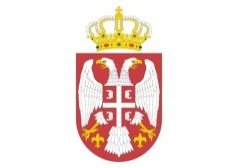 Република СрбијаМинистарство пољопривреде и заштите животне срединеУправа за аграрна плаћањаКОНКУРСНА ПРИЈАВА ЗА КОРИШЋЕЊЕ ПОДСТИЦАЈА ЗА УНАПРЕЂЕЊЕ ЕКОНОМСКИХ АКТИВНОСТИ НА СЕЛУ КРОЗ ПОДРШКУ НЕПОЉОПРИВРЕДНИМ АКТИВНОСТИМАОбразац Конкурсне пријаве за коришћење подстицаја за унапређење економских активности на селу кроз подршку непољопривредним активностимаУ складу са планираном инвестицијом а на основу Табеле 2: Подстицаји и прихватљиве инвестиције, заокружити у следећој табели редни број и бројеве који се односе на врсте програма и подстицаја са спецификацијом прихватљивих инвестиција, а у предвиђеним колонама унети укупне износе инвестиције и тражене износе подстицаја без ПДВ-а у динарима.Укратко описати предмет инвестиције у конкретном случајуПод пуном моралном, материјалном и кривичном одговорношћу изјављујем да сам пре попуњавања обрасца исти пажљиво прочитао и разумео, као и да су сви наведени подаци тачни, као и да:су већ реализоване евентуалне инвестиције које подносилац Конкурсне пријаве може имати по основу прописа којима се уређују мере за подршку руралном развоју за претходну годину;је подносилац Конкурсне пријаве према министарству надлежном за послове пољопривреде измирио евентуалне доспеле преузете обавезе по основу прописа којима се уређују мере за подстицање развоја пољопривредне производње (пољопривредни кредити);подносилац Конкурсне пријаве по неком другом основу не користи подстицаје за предметну инвестицију. Напомена: Конкурсна пријава се подноси Министарству пољопривреде и заштите животне средине; Управи за аграрна плаћања, препорученом поштом, у затвореној коверти, на следећу адресу: Управа за аграрна плаћања, 11000 Београд, Булевар краља Александра 84,  са назнаком: „„Не отварати – Конкурс о условима и  начину коришћења  подстицаја за унапређење економских активности на селу кроз подршку непољопривредним активностима“.Потребна документација која је обавезна за подношење Конкурсне пријаве за инвестиције у набавку опреме:читко попуњена Конкурсна пријава са обавезним потписом физичког лица односно лица овлашћеног за заступање (за предузетнике и правна лица);фотокопија личне карте физичког лица односно лица овлашћеног за заступање (за предузетнике и правна лица);оверена фотокопија ОП обрасца (за правна лица);фотокопија извода из регистра Агенције за привредне регистре (за предузетнике и правна лица) који потврђује да је основано у циљу обављања делатности у области очувања старих, традиционалних заната, вештина, прављења традиционалних прерађевина од производа са села и/или пружања угоститељских услуга у домаћој радиности или сеоском туристичком домаћинству;за предузетнике, правна лица и удружења извод из Регистра туризма за пружање угоститељских услуга у пословима домаће радиности или сеоском туристичком домаћинству у складу са законом којим се уређује туризам;за удружења је неопходан доказ о упису у Регистар у складу са Законом о удружењима. („Службени гласник РС”, 51/09) који доказује да је удружење основано у циљу обављања делатности у области очувања старих, традиционалних заната и вештина или је пак правно лице регистровано код Агенције за привредне регистре;за привредно друштво оверена фотокопија обавештења о разврставању у микро, мало и средње предузеће, у складу са Законом о рачуноводству и ревизији („Службени гласник РС”, бр. 46/06 и 111/09) према подацима из финансијског извештаја из 2014. године;за земљорадничке задруге - табела са подацима о задругарима (форма табеле се налази на интернет страницама Министарства и Управе – Прилог 1.) и оверена фотокопија оснивачког акта;за средњу школу потврда да се налази у акту о мрежи средњих школа у складу са законом којим се уређују основе система образовања и васпитања;за манастир да је извод из уписа у Регистар цркава и верских заједница у складу са законом којим се уређују цркве и верске заједнице;за физичка лица и предузетнике бизнис план за инвестиције веће од 500.000,00 динара, који садржи следеће елементе: економска оправданост и време враћања инвестиције; обим производње и могућности обезбеђивања попуњености капацитета кроз сарадњу са другим пољопривредним произвођачима, податке о отварању нових радних места као и могућност пласмана производа (уговори склопљени са задругама, прерађивачком индустријом, извозницима, домаћим и страним купцима)- предлог изгледа бизнис плана се налази на интернет страницама Министарства и Управе – Прилог 2.;за физичка лица - оверена копија уговора са локалном туристичком организацијом, туристичком агенцијом, привредним субјектом или другим правним лицем регистрованим за обављање ове привредне делатности (оригинал документа  о категоризацији); за физичка лица – поврда да је евидентирано код надлежног органа јединице локалне самоуправе као пружалац угоститељских услуга; статут  удружења и оверену копију решења о оснивању удружења; оригинал рачун за купљену опрему који гласи на име подносиоца конкурсне пријаве, са јасно израженом основном ценом коштања и обрачунатим ПДВ-ом, отпремница која прати рачун и доказ о извршеном плаћању рачуна: фискални исечак,  потврда за пренос средстава или оверен извод од стране банке, ; плаћени у периоду од 01.01.2015. године до 15.11. 2015. године;Табела са спецификацијом рачуна (форма табеле се налази на интернет страницама Министарства и Управе – Прилог 3.);копија гарантног листа за опрему за коју је по важећим прописима утврђена обавеза издавања гарантног листа.Документација која се подноси при подношењу Конкурсне пријаве за инвестиције у набавку опреме коју подносилац прилаже као доказ испуњености критеријума селекције наведених у овом Конкурсу, уколико је подносилац поседује:за правна лица и удружења биланси успеха за претходне две године или биланс успеха за 2014. годину уколико је подносилац Конкурсне пријаве лице основано у 2014. години;решење о процени утицаја на животну средину коју издаје Агенција за животну средину;оверене фотокопије уговора о купопродаји;оверене фотокопије уговора о купопродаји са купцима из иностранства.	Потребна документација која је обавезна при подношењу Конкурсне пријаве за инвестиције у изградњу, доградњу, адаптацију и реатаурацију објеката:читко попуњена Конкурсна пријава са обавезним потписом физичког лица односно лица овлашћеног за заступање (за предузетнике и правна лица);фотокопија личне карте физичког лица односно лица овлашћеног за заступање (за предузетнике и правна лица);оверена фотокопија ОП обрасца (за правна лица);фотокопија извода из регистра Агенције за привредне регистре (за предузетнике) који потврђује да је основано у циљу обављања делатности у области очувања старих, традиционалних заната, вештина, прављења традиционалних прерађевина од производа са села и/или пружања угоститељских услуга у домаћој радиности или сеоском туристичком домаћинству;за предузетнике и удружења извод из Регистра туризма за пружање угоститељских услуга у пословима домаће радиности или сеоском туристичком домаћинству у складу са законом којим се уређује туризам;за удружења је неопходан доказ о упису у Регистар у складу са Законом о удружењима. („Службени гласник РС”, 51/09) који доказује да је удружење основано у циљу обављања делатности у области очувања старих, традиционалних заната и вештина или је пак правно лице регистровано код Агенције за привредне регистре;за физичка лица и предузетнике бизнис план за инвестиције веће од 500.000,00 динара, који садржи следеће елементе: економска оправданост и време враћања инвестиције; обим производње и могућности обезбеђивања попуњености капацитета кроз сарадњу са другим пољопривредним произвођачима, податке о отварању нових радних места као и могућност пласмана производа (уговори склопљени са задругама, прерађивачком индустријом, извозницима, домаћим и страним купцима)- предлог изгледа бизнис плана се налази на интернет страницама Министарства и Управе – Прилог 2.; за физичка лица - оверена копија уговора са локалном туристичком организацијом, туристичком агенцијом, привредним субјектом или другим правним лицем регистрованим за обављање ове привредне делатности (оригинал документа  о категоризацији); за физичка лица – поврда да је евидентирано код надлежног органа јединице локалне самоуправе као пружалац угоститељских услуга; статут  удружења и оверену копију решења о оснивању удружења;извод из катастра непокретности са подацима о власништву, теретима и ограничењима (препис листа непокретности, ако је успостављен нови операт, односно препис поседовног листа, ако није успостављен нови операт), односно извод из земљишних књига (где није успостављен катастар непокретности) не старији од 6 месеци од дана пријављивања на Конкурс, за парцелу на којој се налази објекат који је предмет инвестиције; уговор о закупу земљишта, односно објекта у случају да није власник земљишта, односно објекта, који мора бити оверен код надлежног органа (јавни бележник или суд)  на период од најмање седам година од дана подношења захтева за коришћење подстицаја и да је уговор о закупу уписан у катастар непокретности;  локацијска, грађевинска дозвола, употребна дозвола или доказ да је поднет захтев за издавање употребне дозволе;главни пројекат, са предмером и предрачуном радова, у складу са важећим прописима,привремена и окончана ситуација извођача радова оверене од стране инвеститора, извођача радова, лиценцним печатом одговорног извођача радова и надзорног органа, са доказима о плаћању укупног износа инвестиције извођачу радова, по приложеним ситуацијама (оверени изводи од стране банке плаћени у периоду од 01.01.2015. године до 15.11. 2015. године;рачун за набављени материјал (који је предвиђен Предмером и предрачуном радова) са доказом о извршеној уплати (могуће само ако је у уговору са извођачем наведено да извођач само изводи радове а подносилац Конкурсне пријаве инвеститор у уговору о извођењу радова набавља материјал). Рачуни морају гласити на име подносиоца Конкурсне пријаве и бити праћени доказом о извршеном плаћању: фискални исечак, налог за пренос којим је извршена уплата износа са рачуна  и  извод оверен од стране банке; плаћени у периоду од 01.01.2015. године до 15.11. 2015. године; Табела са спецификацијом рачуна (форма табеле се налази на интернет страницама Министарства и Управе – Прилог 3.);усвојену понуду овлашћеног извођача радова и уговор са овлашћеним извођачем радова и решење о именовању одговорног лица извођача радова;уговор са надзорним органом.Документација која се подноси при подношењу Конкурсне пријаве за инвестиције у изградњу, доградњу и адаптацију објеката коју подносилац прилаже као доказ испуњености критеријума селекције наведених у овом Конкурсу, уколико је подносилац поседује: за предузетнике и удружења биланси успеха за претходне две године или биланс успеха за 2014. годину уколико је подносилац Конкурсне пријаве лице основано у 2014. години;решење о процени утицаја на животну средину;оверене фотокопије уговора о купопродаји са трговинским ланцима;оверене фотокопије уговора о купопродаји са купцима из иностранства.Корисник подстицајаРед. бр.Врста програма и подстицајаМаксимални износ подстицаја у динаримаПрограм за подршку инвестицијама за изградњу, доградњу и адаптацију објеката и набавку опреме, а ради пружања угоститељских услуга у домаћој радиности или сеоском туристичком домаћинствуПрограм за подршку инвестицијама за изградњу, доградњу и адаптацију објеката и набавку опреме, а ради пружања угоститељских услуга у домаћој радиности или сеоском туристичком домаћинствуПрограм за подршку инвестицијама за изградњу, доградњу и адаптацију објеката и набавку опреме, а ради пружања угоститељских услуга у домаћој радиности или сеоском туристичком домаћинствуПрограм за подршку инвестицијама за изградњу, доградњу и адаптацију објеката и набавку опреме, а ради пружања угоститељских услуга у домаћој радиности или сеоском туристичком домаћинствуФизичко лице –  носилац комерцијалног породичног пољопривредног газдинства, предузетник и удружење1.Изградња објеката по угледу на аутентичне сеоске куће, односно салаше или вајате, уз очување народног градитељства и традиционалне архитектуре, a ради пружања угоститељских услуга у домаћој радиности или сеоском туристичком домаћинству.1.000.000Физичко лице –  носилац комерцијалног породичног пољопривредног газдинства, предузетник и удружење2.Изградња, доградња и адаптација купатила и увођење система централног грејања и слично, односно привођење намени објеката по угледу на аутентичне сеоске куће, односно салаше и вајате уз очување народног градитељства и традиционалне архитектуре, a ради пружања угоститељских услуга у домаћој радиности или сеоском туристичком домаћинству.800.000Физичко лице –  носилац комерцијалног породичног пољопривредног газдинства, предузетник и удружење3.Рестаурација аутентичних објеката на селу –  воденица, ваљарица (објеката за извлачење влакана, односно сукна) и винских подрума који су у функцији сеоског туризма.600.000Физичко лице –  носилац комерцијалног породичног пољопривредног газдинства, предузетник и удружење4.Побољшање пратећих садржаја у области рекреације, партерног уређења дворишта и набавке дворишног мобилијара ради унапређења понуде и пружања угоститељских услуга у домаћој радиности или сеоском туристичком домаћинству.600.000Физичко лице –  носилац комерцијалног породичног пољопривредног газдинства, предузетник и удружење5.Опремање просторија за пружање услуга исхране које су у функцији сеоског туризма.200.000  Програм за подршку инвестицијама за набавку опреме за бављење традиционалним занатима који су сертификовани у складу са посебним прописомПрограм за подршку инвестицијама за набавку опреме за бављење традиционалним занатима који су сертификовани у складу са посебним прописомПрограм за подршку инвестицијама за набавку опреме за бављење традиционалним занатима који су сертификовани у складу са посебним прописомПрограм за подршку инвестицијама за набавку опреме за бављење традиционалним занатима који су сертификовани у складу са посебним прописомПредузетник,микро, мало и средње правно лице, земљорадничка задруга, средња школа и манастир6.Набавка опреме ради обављања старих и уметничких заната, односно послова домаће радиности  који су сертификовани у складу са посебним прописом.300.000Ред. БројВрста програма и подстицајаВрста програма и подстицајаСпецификација прихватљивих инвестиција1.Програм за подршку инвестицијама за изградњу, доградњу и адаптацију објеката и набавку опреме, а ради пружања угоститељских услуга у пословима домаће радиности или сеоском туристичком домаћинствуПрограм за подршку инвестицијама за изградњу, доградњу и адаптацију објеката и набавку опреме, а ради пружања угоститељских услуга у пословима домаће радиности или сеоском туристичком домаћинствуПрограм за подршку инвестицијама за изградњу, доградњу и адаптацију објеката и набавку опреме, а ради пружања угоститељских услуга у пословима домаће радиности или сеоском туристичком домаћинству1)Изградња објеката по угледу на аутентичне сеоске куће, односно салаше или вајате, уз очување народног градитељства и традиционалне архитектуре, a ради пружања угоститељских услуга у пословима домаће радиности или сеоском туристичком домаћинству,Набавка грађевинског материјала у складу са пројектом израђеним сходно закону којим се уређује планирање и изградња;извођење грађевинских радова у складу са пројектом израђеним сходно закону којим се уређује планирање и изградња.2)изградња, доградња и адаптација купатила и увођење система централног грејања и слично, односно привођење намени објеката по угледу на аутентичне сеоске куће, односно салаше и вајате уз очување народног градитељства и традиционалне архитектуре, a ради пружања угоститељских услуга у пословима домаће радиности или сеоском туристичком домаћинству,Набавка грађевинског материјала у складу са пројектом израђеним сходно закону којим се уређује планирање и изградња;извођење грађевинских радова у складу са пројектом израђеним сходно закону којим се уређује планирање и изградња;набавка опреме за купатила (нпр. санитарна опрема, керамика, опрема за купатило која је прилагођена инвалидима), за централно грејање и других система за климатизацију објеката.3)рестаурација аутентичних објеката на селу – воденица, ваљарица (објеката за извлачење влакана, односно сукна) и винских подрума који су у функцији сеоског туризма,Набавка грађевинског материјала у складу са пројектом израђеним сходно закону којим се уређује планирање и изградња;извођење грађевинских радова у складу са пројектом израђеним сходно закону којим се уређује планирање и изградња.4)побољшање пратећих садржаја у области рекреације, партерног уређења дворишта и набавке дворишног мобилијара ради унапређења понуде и пружања угоститељских услуга у пословима домаће радиности или сеоском туристичком домаћинству,Набавка опреме и реквизита за рекреацију и вежбање (нпр. бицикл, собни бицикл, тегови, траке за трчање, степери, лопта, фризби, опрема за јахање); партерно уређење дворишта у складу са планом пејзажног архитекте;набавка дворишног мобилијара (нпр. светиљке, клупе, лежаљке, канте за смеће, летњиковац, тенда, љуљашке, клацкалице за децу).5)опремање просторија за пружање услуга исхране које су у функцији сеоског туризма.Набавка кухињских елемената (нпр. термички уређаји, радне површине и уређаји за обраду намирница, посуђе и прибор за јело, судопера, уређај за одвод дима, паре и мириса, хигијенска посуда за отпатке, колица за послуживање, висећи кухињски делови); набавка столова и столица; набавка расхладних уређаја за чување хране и пића.2.Програм за подршку инвестицијама за набавку опреме за бављење традиционалним занатима који су сертификовани у складу са посебним прописомПрограм за подршку инвестицијама за набавку опреме за бављење традиционалним занатима који су сертификовани у складу са посебним прописомПрограм за подршку инвестицијама за набавку опреме за бављење традиционалним занатима који су сертификовани у складу са посебним прописом1)Набавка опреме ради обављања старих и уметничких заната, односно послова домаће радиности  који су сертификовани у складу са посебним прописом.Набавка опреме и алата за бављење старим и уметничким занатима, односно пословима домаће радиности.КритеријумНачин бодовањаБрој поенаМаксимални број поенаМаксимални број поена100Подносилац Конкурсне пријаве је лице рођено почев од 01.01.1975. да/не5/0Подносилац Конкурсне пријаве има пребивалиште у оквиру подручја са отежаним условима рада у пољопривреди да/не10/0Подносилац Конкурсне пријаве је женског полада/не 10/0Образовање подносиоца Конкурсне пријаве Основно образовање или без 0Образовање подносиоца Конкурсне пријаве Сертификат о обуци из области за коју конкуруше3Образовање подносиоца Конкурсне пријаве Средња стручна спрема 5Образовање подносиоца Конкурсне пријаве Виша школа/факултет ван области за коју конкурише10Образовање подносиоца Конкурсне пријаве Виша школа/факултет у области за коју конкурише15Величина пољопривредног газдинства <3 / 3-10 / >10 хектара0/5/10Број чланова комерцијалног регистрованог породичног пољопривредног газдинства2 / 3-4 / 5+3/5/10Пројекат подразумева отварање нових радних места- на основу Бизнис плана (за предузетнике)да/не10/0Предузетник има позитиван биланс успеха  за претходне две године (2013. и 2014. година)Лице основано 2015, године те нема биланс успеха или лица са једним или оба биланса успеха из претходне две године у којима је исказано негативно пословање односно са негативним биласом успеха за 2014. годину за лица која су основана 2014. године0Предузетник има позитиван биланс успеха  за претходне две године (2013. и 2014. година)Последња два биланса успеха са исказаним позитивним пословањем односно биланс успеха са исказаним позитивним пословањем за 2014. годину за лица која су основана 2014. године5Примена стандарда у производњи:  Подносилац Конкурсне пријаве ради у складу са принципима Global Gap стандарда или је сертификован за органску производњу или је у процесу конверзије за добијање статуса органског произвођачада/не5/0Целисходност инвестиције по процени  стручних лица за оцењивање0-2020/0КритеријумНачин бодовањаБрој поенаМаксимални број поенаМаксимални број поена100Подносилац Конкурсне пријаве има седиште у оквиру подручја са отежаним условима рада у пољопривреди да/не15/0Број запослених у правном лицу<101Број запослених у правном лицу10-205Број запослених у правном лицу>2010Правно лице је земљорадничка задругада/не10/0Правно лице или удружење  има позитиван биланс успеха  за претходне две године (2013. и 2014. година)Лице основано 2015, године те нема биланс успеха или лица са једним или оба биланса успеха из претходне две године у којима је исказано негативно пословање односно са негативним биласом успеха за 2014. годину за лица која су основана 2014. године0Правно лице или удружење  има позитиван биланс успеха  за претходне две године (2013. и 2014. година)Последња два биланса успеха са исказаним позитивним пословањем односно биланс успеха са исказаним позитивним пословањем за 2014. годину за лица која су основана 2014. године10Подносилац Конкурсне пријаве има уговор о продаји својих производада/не15/0Подносилац Конкурсне пријаве има уговоре са купцима из иностранства о продаји својих производада/не10/0Пројекат је усмерен на смањење негативног утицаја на животну срединуда/не10/0Целисходност инвестиције по процени  стручних лица за оцењивање0-2020/0Подаци о подносиоцу Конкурсне пријаве Назив правног лица односно име и презиме физичког лица/предузетникаИме и презиме овлашћеног лица у правном лицуЈМБГ / Матични бројБПГСедиште: улица и број односно  адреса физичког лица/предузетникаПоштански број и назив места:ОпштинаТелефон/факсМобилни телефон овлашћеног лицаТелефон/факсМобилни телефон овлашћеног лицаНазив банке и број наменског рачунаНазив банке и број наменског рачунаБрој запослених лица за правна лице односно предузетникеРед. БројВрста програма и подстицајаСпецификација прихватљивих инвестицијаУкупан износ планиране инвестиције(РСД)Тражени износ подстицаја без ПДВ-а(РСД)11)(1)11)(2)12)(1)12)(2)12)(3)13)(1)13)(2)14)(1)14)(2)14)(3)15)(1)15)(2)15)(3)21)(1)УкупноУкупноУкупноОпис планиране инвестиције Потпис(за физичка лица)Потпис овлашћеног лица са печатом(за правна лица и предузетнике)